CyprusCyprusCyprusCyprusFebruary 2030February 2030February 2030February 2030MondayTuesdayWednesdayThursdayFridaySaturdaySunday12345678910111213141516171819202122232425262728NOTES: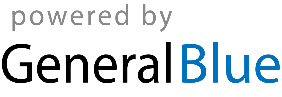 